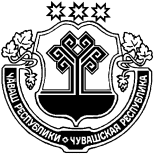       В соответствии со статьей 14 Устава Можарского сельского поселения Янтиковского района Чувашской Республикип о с т а н о в л я ю:       провести  публичные слушания по проекту решения Собрания депутатов Можарского сельского поселения Янтиковского района «О внесении изменений в Устав Можарского сельского поселения Янтиковского района Чувашской Республики»  16 августа  2021 года  в 14 часов в зале администрации Можарского сельского поселения.Глава Можарскогосельского поселения                                                                             А.В. ЕгоровЧУВАШСКАЯ РЕСПУБЛИКАЯНТИКОВСКИЙ РАЙОНЧĂВАШ РЕСПУБЛИКИТĂВАЙ РАЙОНĚЧУВАШСКАЯ РЕСПУБЛИКАЯНТИКОВСКИЙ РАЙОНМУЧАР ЯЛ ПОСЕЛЕНИЙĚН ПУÇЛĂХĔ  ЙЫШĂНУ14  июль 2021 ç. 3 №Мучар ялěГЛАВАМОЖАРСКОГО СЕЛЬСКОГО ПОСЕЛЕНИЯПОСТАНОВЛЕНИЕ14 июля   2021 г. № 3село МожаркиМУЧАР ЯЛ ПОСЕЛЕНИЙĚН ПУÇЛĂХĔ  ЙЫШĂНУ14  июль 2021 ç. 3 №Мучар ялěО проведении публичных слушаний по проекту решения Собрания  депутатов Можарского сельского поселения «О внесении изменений в Устав Можарского сельского поселения Янтиковского района Чувашской Республики»